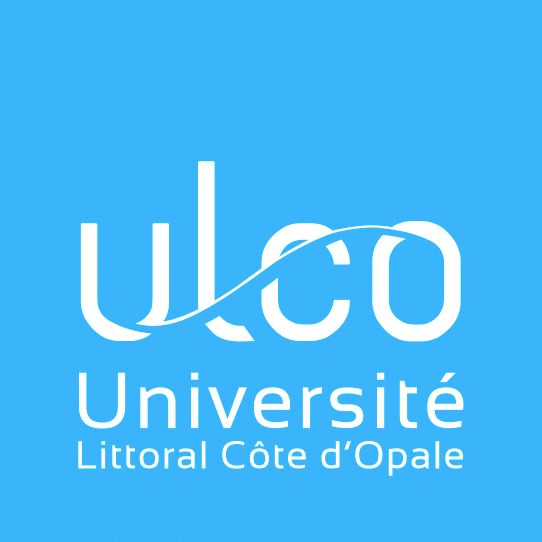 Position available for Erasmus+ internshipAt the Université du Littoral – Côte d’OpaleDepartment: 	Communication ServicePosition title:	Student Internship / Erasmus+Duration:		Minimum 3 months, up to 6 months – Period:		Starting in January or February 2018Location:		1, Place de l’Yser, BP 71022 – 			59375 Dunkerque Cedex 01			FRANCE	The Opal Coast University (ULCO – in French : Université  du Littoral – Côte d’Opale) is a public multidisciplinary university based in the Hauts-de-France region which welcomes approximately 8000 students – among which 1000 international students from 75 countries – on its campuses in 4 different cities. Boulogne-sur-Mer, Calais and Dunkirk are port cities, located on the coastline while our fourth campus city, Saint-Omer, is located in the hinterland.Tasks:	Translation of our French website in English (www.ulco.fr)Participation with our Communication and International Teams in the development of specific web content for international students.Work Location: ULCO Central Services building at DunkirkWe are looking for:A native or near-native speaker of EnglishExcellent French reading comprehension (source language)Excellent writing skills in EnglishA student enrolled at Master Level in the fields of Languages, Litterature or Communication.Internship students receive a gratification and accommodation facilities.Interested ? 	Contact Carl Vetters 		carl.vetters@univ-littoral.fr		Vice-President for International Affairs, Culture and Communication